Об утверждении Положения об условиях оплаты труда руководителей  муниципальных унитарных предприятий Шумерлинского района Чувашской РеспубликиВ соответствии с Федеральным законом Российской Федерации от 06.10.2003        № 131-ФЗ «Об общих принципах организации местного самоуправления в Российской Федерации», Трудовым кодексом Российской Федерации, в целях формирования единого подхода к оплате труда руководителей муниципальных предприятий Шумерлинского района, руководствуясь  Постановлением  Кабинета Министров Чувашской Республики  от 22.06.2016 № 234 «Об утверждении Положения  об условиях оплаты труда руководителей государственных унитарных предприятий Чувашской Республики» администрация Шумерлинского района п о с т а н о в л я е т:Утвердить Положение об условиях оплаты труда руководителей муниципальных унитарных предприятий Шумерлинского района  Чувашской Республики согласно приложению.2. Отделам администрации Шумерлинского района Чувашской Республики, на которые возложены координация и регулирование в соответствующем  виде экономической деятельности: - при заключении трудовых договоров с руководителями муниципальных унитарных предприятий  Шумерлинского района руководствоваться настоящим Положением;- осуществить в 3- месячный срок со дня вступления в силу настоящего постановления в установленном порядке мероприятия по внесению изменений в трудовые договора с руководителями муниципальных предприятий Шумерлинского района с целью приведения в соответствие с Положением.3. Распространить действие настоящего Положения на условия оплаты труда руководителей хозяйственных обществ, в уставном капитале которых доля участия Шумерлинского района Чувашской Республики более 50 процентов.4. Контроль за исполнением настоящего постановления возложить на первого заместителя главы  администрации Шумерлинского района – начальника отдела сельского хозяйства и экологии Мостайкина А.А.5. Признать утратившим силу постановление Главы Шумерлинского района от 25.02.2010 года № 112 «Об утверждении Положения об условиях оплаты труда руководителей муниципальных унитарных предприятий Шумерлинского района при заключении с ними трудовых договоров и примерной формы трудового договора с руководителем муниципального унитарного предприятия Шумерлинского района».6. Настоящее постановление вступает в силу после его официального опубликования в информационном издании  «Вестник Шумерлинского района» и подлежит размещению на официальном сайте Шумерлинского района в сети Интернет. Глава администрацииШумерлинского района                                                                                 Л.Г. РафиновПриложение к постановлению администрацииШумерлинского  района от 16.09.2020 года № 473 Положениеоб условиях оплаты труда руководителей муниципальных унитарных предприятий  Шумерлинского района Чувашской Республики 1. Настоящее Положение определяет условия оплаты труда руководителей муниципальных унитарных предприятий Шумерлинского района (далее – предприятие)  при заключении с ними трудовых договоров, а также предельный уровень соотношения средней заработной платы руководителей, заместителей руководителей и главных бухгалтеров предприятий и средней заработной платы работников списочного состава предприятий.   2. Оплата труда руководителя  предприятия включает должностной оклад, выплаты компенсационного и стимулирующего характера.3. Размер должностного оклада руководителя предприятия определяется администрацией Шумерлинского района (далее - администрация), в зависимости от сложности труда, масштаба управления, особенностей деятельности и значимости предприятия и устанавливается в соответствии с порядком, утвержденным администрацией.  4. С учетом условий труда руководителям предприятий устанавливаются выплаты компенсационного характера в порядке и размерах, которые предусмотрены Трудовым кодексом Российской Федерации, нормативными правовыми актами Российской Федерации, Чувашской Республики и нормативными правовыми актами Шумерлинского района, содержащими нормы трудового права.   5. Для  поощрения руководителей предприятий устанавливаются выплаты стимулирующего характера, которые осуществляются по результатам выполнения значений показателей деятельности предприятий, утвержденных администрацией, за соответствующий период с учетом личного вклада руководителя предприятия в осуществлении основных задач и функций, определенных уставом предприятия (далее – вознаграждение). Размер и периодичность выплаты вознаграждения руководителю предприятия определяются администрацией в соответствии с Методикой заполнения приложения к трудовому договору с руководителем муниципального унитарного предприятия Шумерлинского района, оценки выполнения значений показателей  деятельности муниципального унитарного предприятия Шумерлинского района и установления размера вознаграждения руководителя муниципального унитарного предприятия Шумерлинского района по результатам их выполнения, утвержденной постановлением администрации Шумерлинского района от ___.___.2020 года № _____ «Об утверждении примерной формы трудового договора с руководителем муниципального унитарного предприятия Шумерлинского района» (далее – Методика). При невыполнении каждого показателя депремирования руководителя  предприятия, установленного в программе деятельности предприятия на очередной финансовый год (далее – программа),  размер вознаграждения руководителя предприятия, рассчитанный в соответствии с Методикой, снижается на установленный в программе вес для каждого показателя депремирования руководителя предприятия.6. Предельный уровень соотношения средней заработной платы руководителей предприятий, заместителей руководителя и главных бухгалтеров предприятий и средний заработной платы работников списочного состава предприятий (без учета руководителя, заместителей руководителя и главного бухгалтера) для предприятий устанавливается  в кратности от 1 до 4.7. Соотношение средней заработной платы руководителей предприятий, заместителей  руководителей и главных бухгалтеров предприятий и средней заработной платы работников списочного состава предприятий рассчитывается за календарный год. Средняя заработная плата на предприятии рассчитывается путем деления фонда начисленной заработной платы работников списочного состава предприятия (без учета руководителя, заместителей руководителя и главного бухгалтера) на среднюю численность указанных работников за календарный год.  8. При возложении обязанностей руководителя предприятия на заместителя руководителя или иного работника этого предприятия размер доплаты устанавливается по соглашению сторон трудового договора.ЧĂВАШ  РЕСПУБЛИКИ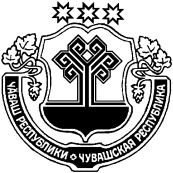 ЧУВАШСКАЯ РЕСПУБЛИКА ÇĚМĚРЛЕ РАЙОНĚН АДМИНИСТРАЦИЙĚ  ЙЫШĂНУ16.09.2020   № 473 Çěмěрле хулиАДМИНИСТРАЦИЯШУМЕРЛИНСКОГО РАЙОНА ПОСТАНОВЛЕНИЕ16.09.2020   № 473г. Шумерля